ГРИПП, НАСКОЛЬКО ОПАСЕН И КАК, ПРЕДОТВРАТИТЬ ЗАБОЛЕВАНИЕ?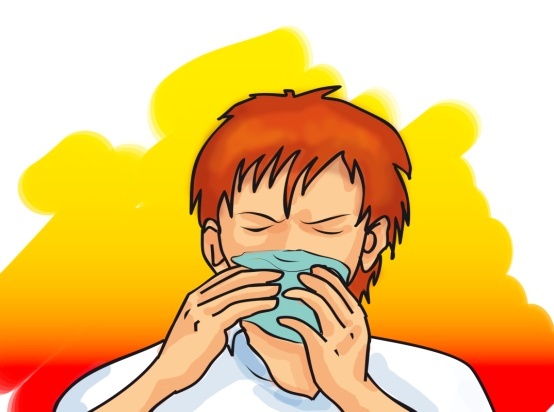  ГРИПП – заболевание, которое передается воздушно-капельным путем, при вдыхании вирусных частиц, а также через предметы, которыми пользовался больной человек. Восприимчивость – высокая, у лиц групп риска:дети с шестимесячного возраста, учащиеся 1 - 11 классов;студенты образовательных учреждений; работники медицинских и образовательных организаций, торговли, транспорта, коммунальной сферы;лица старше 60 лет, беременные женщины, лица, подлежащие призыву на военную службу, лица с хроническими заболеваниями, в том числе с заболеваниями легких, сердечно-сосудистыми заболеваниями, метаболическими нарушениями и ожирением.Чем опасен грипп?Самый высокий риск развития осложнений от гриппа – у детей в возрасте до 2-х лет, взрослых в возрасте 65 лет и старше, людей любого возраста с хроническими болезнями сердца, легких, почек, крови и болезни обмена веществ, например, диабет или с ослабленной иммунной системой, у женщин во время беременности. Болезнь может приводить к госпитализации и смерти, чаще, среди этих групп высокого риска. Различают несколько основных видов осложнений при гриппе:легочные осложнения (пневмония, бронхит). Пневмония является причиной большинства смертельных исходов от гриппа; со стороны верхних дыхательных путей и ЛОР органов (отит, синусит, ринит, трахеит); со стороны сердечно-сосудистой системы (миокардит, перикардит); со стороны нервной системы (менингит, менингоэнцефалит, энцефалит, невралгии, полирадикулоневриты).Симптомы гриппа (внезапные):Высокая температура (38-40 градусов)Интоксикация (обильное потоотделение, слабость, суставные и мышечные боли, головная боль).Болезненный кашель, боли за грудиной, насморк, сухость слизистой оболочки полости носа и глотки).ВАЖНО! При появлении признаков гриппа и ОРВИ  надо обращаться за медицинской помощью. Помните! Самолечение в случае с гриппом недопустимо и приводит к потере драгоценного времени!
ДОКАЗАНО, ЧТО ОДНИМ ИЗ НАИБОЛЕЕ ЭФФЕКТИВНЫХ ПРОФИЛАКТИЧЕСКИХ МЕРОПРИЯТИЙ ЯВЛЯЕТСЯ ЕЖЕГОДНАЯ ВАКЦИНОПРОФИЛАКТИКА ВСЕХ ГРУПП НАСЕЛЕНИЯ, при этом у лиц с хроническими болезнями сердца и легких вакцинация снижает летальность на 28%, у лиц с диабетом риск госпитализации снижается на 79%, риск инфаркта миокарда у лиц с хроническими  заболеваниями сердца снижается у вакцинированных на 50%, риск инсульта на 24%. Когда прививаться? Сентябрь-октябрь — оптимальное время для вакцинации, так как еще нет выраженного подъема и пика заболеваемости ОРВИ.В вакцинации нуждается каждый человек. 70-80 % провакцинированных сотрудников в коллективе создают иммунную прослойку, которая надежно защищает от гриппа.В целях профилактики гриппа и ОРВИ в течение года необходимо соблюдать режим дня, включающий прогулки на свежем воздухе; рационально питаться (свежие овощи и фрукты, молочнокислые продукты, рыба, мясо); проводить закаливающие процедуры; делать зарядку; мыть руки с мылом или протирать дезинфицирующими средствами.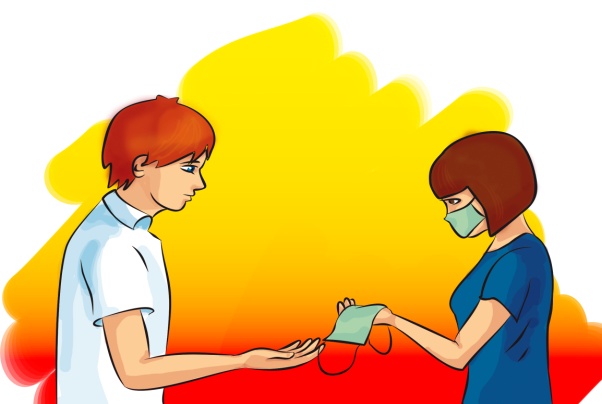 Для работающих в сфере обслуживания (имеющим контакт с большим количеством людей) при подъёме заболеваемости использовать средства индивидуальной защиты - маски.Помните — Ваше здоровье и здоровье детей в Ваших руках!